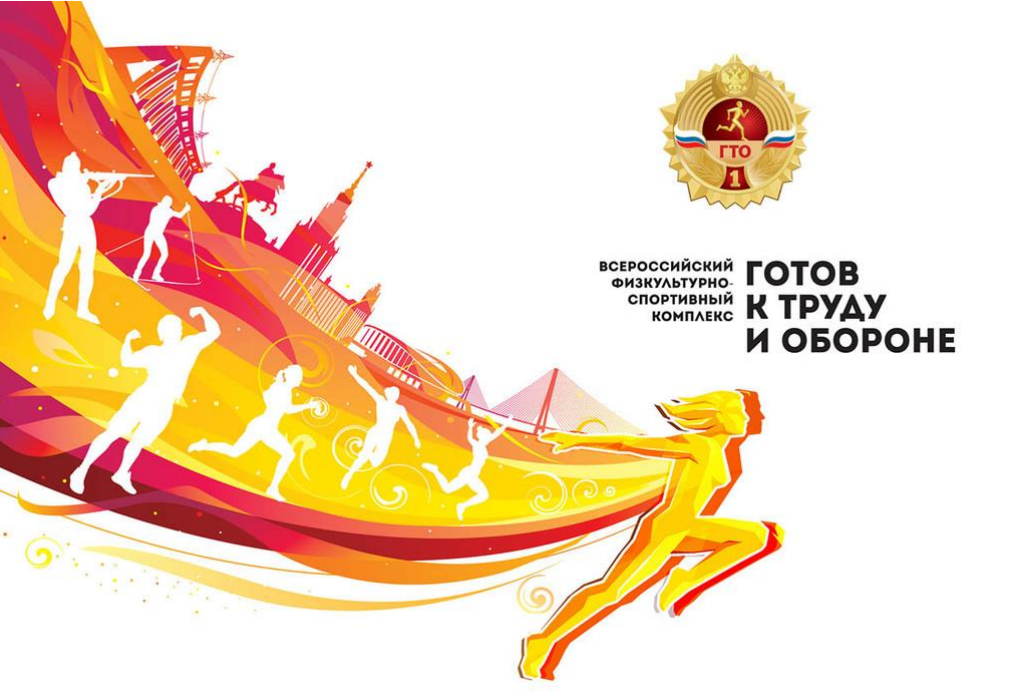 Памятка для родителей о порядке выполнения нормативов комплекса «Готов к труду и обороне».Что такое ГТО? - это всероссийский физкультурно-оздоровительный комплекс, который предусматривает выполнение населением от 6 до 70 лет и старше на добровольной основе установленных нормативов по трем уровням трудности, соответствующим золотому, серебряному и бронзовому знакам отличия «Готов к труду и обороне» (ГТО).Где и как сдаются нормы ГТО?- в специализированных спортивных учреждениях города (Центрах тестирования ГТО)- в образовательных учреждениях (детских садах, школах и др.).Нормативы различаются по возрасту участников, каждая возрастная ступень содержит определенное количество обязательных и испытаний по выбору.Все нормативы по ступеням представлены на сайте www.gto.ru.Отчетный период выполнения нормативов – с 1 января по 31 декабря.Выдача знаков производится ежеквартальноРезультаты отображаются в личном кабинете сдающего на сайте www.gto.ru. Каждый зарегистрированный участник получает уникальный идентификационный номер (УИН), который сообщается организаторам тестирования для занесения результатов в личный кабинет.Зачем выполнять нормы ГТО?- проверь свой спортивный уровень, ощути радость победы, отметься в рядах готовых трудиться- собери себе в копилку знаки отличия по всем ступеням))- если ты старшеклассник, знак ГТО станет дополнительным бонусом при поступлении в учебные заведения по всей стране!Как приступить к выполнению нормативов?1. Необходимо зарегистрироваться на сайте www.gto.ru, обязательно при участии родителей (при несовершеннолетии). Не забудьте разместить в личном кабинете фото ребенка и указать школу, при неполной регистрации данные не попадут в базу! Будьте внимательны при указании данных, они должны совпадать со свидетельством или паспортом участника!  На каждого ребенка (участника) УИН прикрепляется к одной электронной почте – один участник одна почта, другой ребенок – другая почта2. Получить медицинский допуск к выполнению нормативов ГТО! Допускаются учащиеся, относящиеся к основной группе, которая указана в ученическом журнале. Учащиеся ежегодно проходят медицинское обследование для определения медицинской группы. Если произошли изменения в состоянии здоровья, принесите соответствующую справку. Те учащиеся, которые относятся к подготовительной и специальной медицинской группе, ГТО не сдают. Они могут быть допущены, если принесут справку от врача, что врач допускает их принять участие в выполнении нормативов ГТО2. Заполнить и распечатать заявку на участие и согласие на обработку персональных данных, его должны заполнить и подписать родители (при несовершеннолетии участника)! Заявка и согласие размещены на сайте ЦТ ДС «Северная звезда» в разделе «ВФСК ГТО». В заявке укажите те виды испытаний, которые будете сдавать.3. Передать документы классному руководителю (учителю физической культуры) и отследить информацию по назначении графика тестирования. Приложить к документам – приказ или зачетную книжку при наличии действующего спортивного разряда по любому виду спорта – не ниже 2 юношеского! Разряд должен быть внесен в личный кабинет участника до начала выполнения нормативов ВФСК ГТО. Как узнать свою ступень?1 ступень – от 6 до 8 лет2 ступень – от 9 до 10 лет3 ступень – от 11 до 12 лет4 ступень – от 13 до 15 лет5 ступень – от 16 до 17 лет6 ступень – от 18 до 29 летПри поступлении в ВУЗ необходим знак отличия той ступени, в которой находится участник в момент поступления либо знак предыдущей ступени, т.е. если Вы подаете документы в 18 лет, то знак должен быть по 6 или 5 ступени.Часто задаваемые вопросы Почему школа не может зарегистрировать детей? Регистрация на сайте ГТО происходит с помощью личной электронной почты и должна проводиться законными представителями ребенка. Мы сдавали ГТО и не получили знак Возможные варианты: - ребенок не уложился в норматив- не был выполнен один из обязательных нормативов - не хватает количества выполненных нормативов - неправильно оформлен личный кабинет - не закончился отчетный периодВ любом случае, первым делом в такой ситуации необходимо проверить личный кабинет. Если там зачтены все нормативы, и ребенок представлен к награждению знаком, обратиться в Муниципальный Центр тестирования ГТО г. Н.Новгород, ДС «Северная звезда» по телефону 8-831-212-53-54 (Автозаводский район).  Почему школа не направила ребенка на все нужные ему виды испытаний? Выполнение нормативов ГТО для каждого индивидуальна, ребята сами выбирают нормативы. Школа помогает только в организации выполнения обязательных и испытаний по выбору. Прием нормативов по стрельбе из электронного оружия и плаванию происходит на регулярной основе в ДС «Северная звезда» (см.графики на сайте учреждения в разделе ВФСК ГТО) по предварительной записи. Школа не может отследить результаты каждого участника, поскольку доступ в личные кабинеты индивидуален. Если вы заинтересованы в получении золотого знака, заранее продумайте свой личный набор нормативов. Школа не решит за вас, но с удовольствием даст нужную информацию.  Можно ли пересдать норматив? В случае выполнения испытания ГТО (или обязательного, или испытания по выбору) – пересдаются ТОЛЬКО испытания, которые имеют в перечне испытаний в своем разделе «альтернативу». Альтернатива выполняется в любой день, даже возможна при согласовании с организаторами и в день тестирования.В случае выполнения испытания ГТО, не имеющего «альтернативу» на уровень – серебро или бронза – испытание не пересдается; в случае выполнения данного испытания на «без знака» (т.е. результат не дотягивает даже до бронзы) – то испытание выполняется повторно, но ТОЛЬКО через 45 календарных дней.Например, беговых испытаний на короткую дистанцию в перечне несколько – бег на 30, 60, 100м – поэтому выполнив испытание бег на 30 м на уровень знака – серебро или бронза – участник имеет право выполнить альтернативу, т.е. любое другое или 60 или 100м (а может и то, и то). В случае, например, с испытанием наклон, не имеющего альтернатив на данный момент, пересдача возможна лишь в случае, когда испытание выполнено на «без знака» и ТОЛЬКО через 45 календарных дней с момента выполнения 1-ой попытки. Все вопросы по ГТО можно задать ответственному по школе за ВФСК ГТО, либо в Центр тестирования Автозаводского района ДС «Северная звезда» по т.2125354ул. Львовская, 2б, каб.183контактные лица – Авдалян Светлана Михайловна и Рогова Елизавета АлексеевнаПРИСОЕДИНЯЙТЕСЬ К НАМ В СОЦ.СЕТЯХ И БУДЬТЕ В КУРСЕ ДВИЖЕНИЯ ГТО1.   МЦТ ВФСК ГТО «ДС «Северная звезда» (vk.com)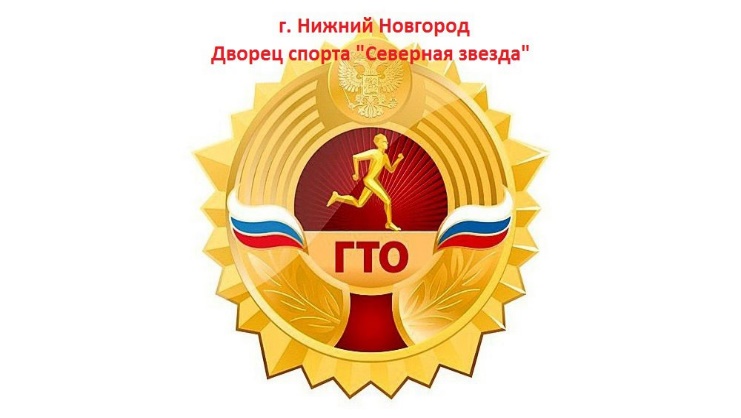 2. https://t.me/GTO_NN (телеграм-канал)*В 2023 году Минспорта РФ будет вносить изменения в нормативы и ступени – учитывайте это при планировании тестирования